Make a sketch of the idea where you can identify the modules to use and describe the function of each part / Elabore un bosquejo de la idea donde se puedan identificar los módulos a utilizar y se describa la función de cada parte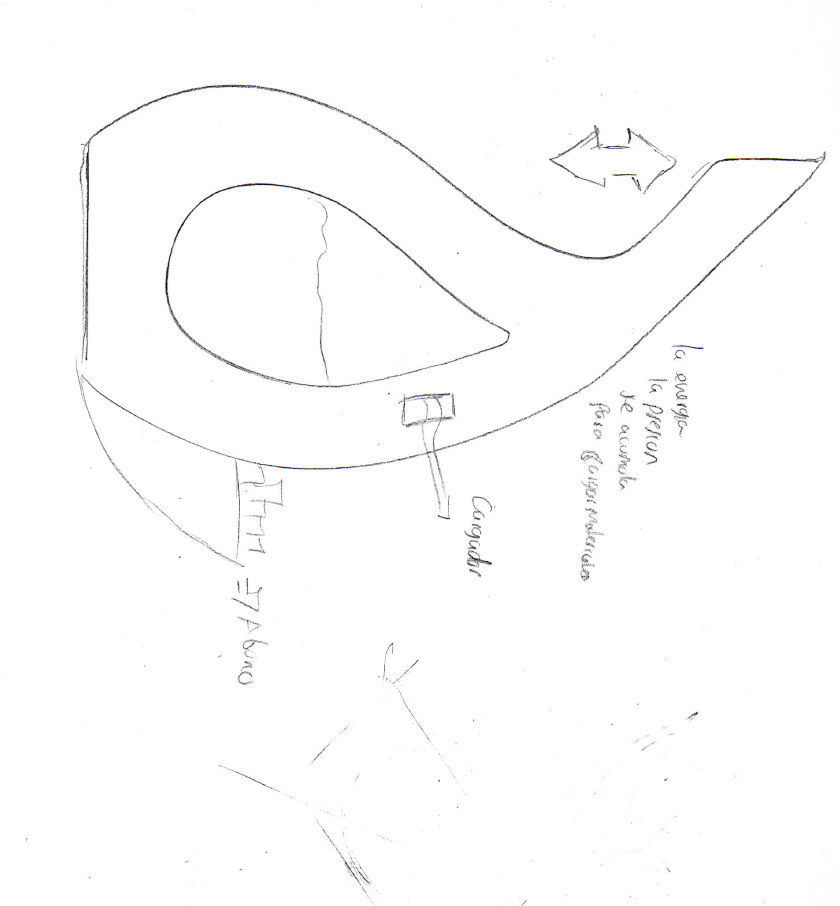 Make a sketch of the idea where you can identify the modules to use and describe the function of each part / Elabore un bosquejo de la idea donde se puedan identificar los módulos a utilizar y se describa la función de cada parteMake a sketch of the idea where you can identify the modules to use and describe the function of each part / Elabore un bosquejo de la idea donde se puedan identificar los módulos a utilizar y se describa la función de cada parteModules function - Función del Módulo MOD-ReCo-Modules function - Función del Módulo MOD-ReCo-Product Name - Nombre del productoModules function - Función del Módulo MOD-ReCo-Modules function - Función del Módulo MOD-ReCo-Category - cocinaStudent Name -  stiven chaparro herrera Student Name -  stiven chaparro herrera Description – Un producto para reciclar residuos alimenticios en los hogares colombianos, que generen  abono, energía e insumos biodegradables para aportar en la alimentación prioritaria de la porcicultura colombiana.Workshop Open Source OSCEdays MOD+Re+CoDescription – Un producto para reciclar residuos alimenticios en los hogares colombianos, que generen  abono, energía e insumos biodegradables para aportar en la alimentación prioritaria de la porcicultura colombiana.Workshop Open Source OSCEdays MOD+Re+CoFormato_de_desarrollo_de_idea.odpDevelop a diagram of the components, approximate size, materials and parts needed to develop the proposal / Desarrolle un diagrama de los componentes, tamaño aproximado, materiales y piezas necesarias para el desarrollo de la propuesta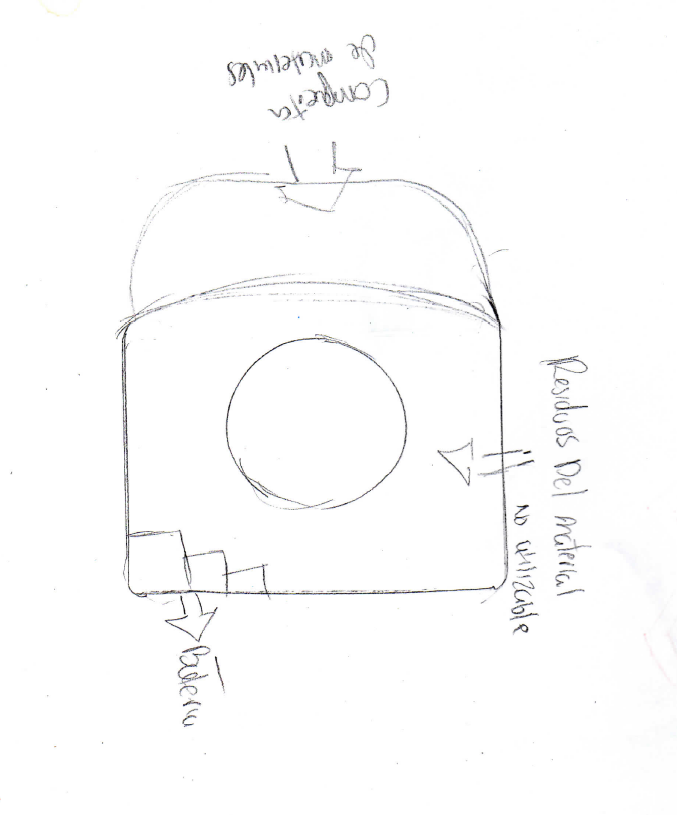 Develop a diagram of the components, approximate size, materials and parts needed to develop the proposal / Desarrolle un diagrama de los componentes, tamaño aproximado, materiales y piezas necesarias para el desarrollo de la propuestaDevelop a diagram of the components, approximate size, materials and parts needed to develop the proposal / Desarrolle un diagrama de los componentes, tamaño aproximado, materiales y piezas necesarias para el desarrollo de la propuestaStudents Name -  Nombre de los estudiantesStudents Name -  Nombre de los estudiantesProduct Name - Nombre del productoStudents Name -  Nombre de los estudiantesStudents Name -  Nombre de los estudiantesCategory - CategoríaStudents Name -  Nombre de los estudiantesStudents Name -  Nombre de los estudiantesDescription - DescripciónWorkshop Open Source OSCEdays MOD+Re+CoDescription - DescripciónWorkshop Open Source OSCEdays MOD+Re+CoFormato_de_desarrollo_de_conceptos.odpDevelop a technical blueprint, component diagram, product architecture, usage diagrams, photographs describing the prototype. / Desarrollar un plano técnico, diagrama de componentes, arquitectura del producto, diagramas de uso, fotografías que describan el prototipo.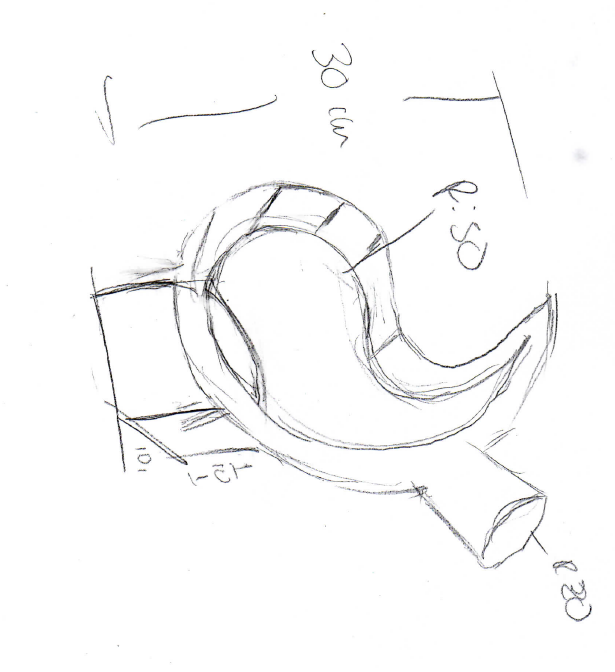 Develop a technical blueprint, component diagram, product architecture, usage diagrams, photographs describing the prototype. / Desarrollar un plano técnico, diagrama de componentes, arquitectura del producto, diagramas de uso, fotografías que describan el prototipo.Develop a technical blueprint, component diagram, product architecture, usage diagrams, photographs describing the prototype. / Desarrollar un plano técnico, diagrama de componentes, arquitectura del producto, diagramas de uso, fotografías que describan el prototipo.Students Name -  Nombre de los estudiantes Students Name -  Nombre de los estudiantes Product Name - Nombre del productoStudents Name -  Nombre de los estudiantes Students Name -  Nombre de los estudiantes Category - CategoríaStudents Name -  Nombre de los estudiantes Students Name -  Nombre de los estudiantes Description - DescripciónWorkshop Open Source OSCEdays MOD+Re+CoDescription - DescripciónWorkshop Open Source OSCEdays MOD+Re+CoFormato_de_desarrollo_de_prototipos.odp